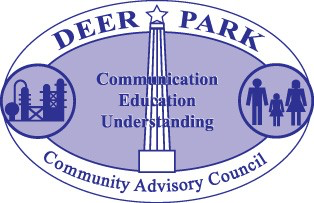 Deer Park Community Advisory CouncilMonday, March 25, 2024Houston Ship Channel Security DistrictChairman Gary Scheibe of the Houston Ship Channel Security District (HSCSD) provided an overview of the HSCSD’s formation, its security mandates, and the evolving landscape of security regulations since 9/11.  Established by the State of Texas in 2007 and ratified by Harris County in 2009, the HSCSD is unique public-private partnership dedicated to improving the security of the region’s crucial waterside and landside supply chain. The HSCSD is the only place in the world where industry collectively agreed to self-impose taxes to fund security enhancements.  Scheibe said that security is a collaborative endeavor, necessitating active participation from industry partners, associations such as the East Harris County Manufacturer’s Association (EHCMA), and a spectrum of local, state, and federal entities. This network includes the Port of Houston Authority, Harris County, and the cities of Houston and Baytown, alongside agencies like the Department of Public Safety, Texas Parks and Wildlife, U.S. Coast Guard, Department of Homeland Security, Cybersecurity and Infrastructure Security Agency, Chemical Facility Anti-Terrorism Standards, and the Federal Bureau of Investigation. These collaborations are crucial in navigating the complex web of regulations and ensuring comprehensive security coverage for industry stakeholders and the community.The security infrastructure along the Houston Ship Channel includes over 200 surveillance cameras monitored round-the-clock by the Sheriff’s office at Ellington Field.  This video surveillance is supplemented by aerial patrols over the Houston Ship Channel and its vicinity, Visitors are welcome to DPCAC’s April 22nd meeting at which we will discuss Deer Park CAC and How to Improve . For an invitation, contact info@deerparkcac.org. Read about DPCAC meetings and see summaries of our most recent presentations at www.deerparkcac.org. 